السيره الذاتيه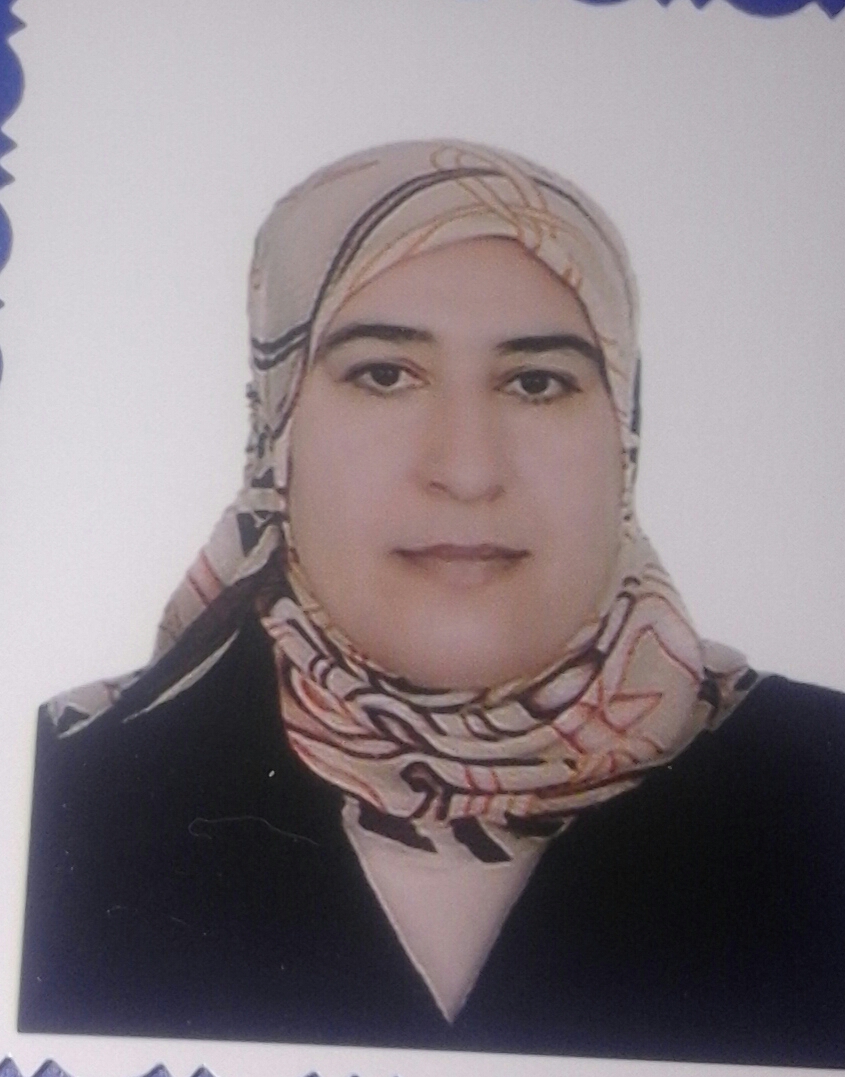 الاســــــــــــم   :     د.رجاء عبدالله عيسى السالمتاريخ الميـلاد  : 13/7/1973		الحالة الزوجية : غير متزوجةعـــــدد الأولاد  :    -الديـــــــــــانة   :  مسلمةالتـخـصــص    :  اقتصاد قياسيالوظيفــــــه     :   تدريسية الدرجة العلمية :      دكتوراه   اللقب العلمي:استاذ مساعدعنوان العمل   :       قسم الاقتصاد - كلية الادارة والاقتصاد- جامعة البصرةهاتف العمل   :        الهاتف النقال  :    07704980726   البريد إلالكتروني : rajaa_essaa@yahoo.comأولاً : المؤهلات العلمية .ثانياً : التدرج الوظيفي .ثالثاً : التدريس الجامعي .رابعاً : المقررات الدراسية التى قمت بتدريسها.خامساً: ( الاطاريح ، الرسائل،دبلوم ) التي أشرف عليها:سادساً: المؤتمرات والندوات العلمية التي شارك فيها.سابعا : الأنشطة العلمية الاخرى . ثامنا: المشروعات البحثية فى مجال التخصص لخدمة البيئة والمجتمع أو تطوير التعليم .تاسعا: عضوية الهيئات العلمية المحلية والدولية . عضو في لجنة ادارة صندوق التعليم العالي      عضو في هيئة المكتب الاستشاريعاشراً: كتب الشكر ، الجوائز  و شهادات التقدير.حادى عشر :الكتب المؤلفة أو المترجمة.ثاني عشر :اللغــات .اللغة العربية             اللغة الانكليزية           ملحوظة : يتم تسليم نسخة على   CD  الدرجة العلميةالجامعةالكليـــة التاريخبكالوريوسجامعة البصرةالادارة والاقتصاد1995الماجستيرجامعة البصرةالادارة والاقتصاد2001الدكتوراهجامعة البصرةالادارة والاقتصاد2007أخرى---تالجهة  (المعهد / الكلية)الجامعةالفترة  من - الى1كلية الاداب جامعة البصرة2001/20022كلية الادارة والاقتصادجامعة البصرة /ثالثة قسم الاقتصاد2002 الى الان3كلية الادارة والاقتصادجامعة البصرة/دكتوراه اقتصاد2014/2015 الى الان4كلية الادارة والاقتصادجامعة البصرة/ ماجستير اقتصاد2015/2016 الى الان5كلية الادارة والاقتصادجامعة البصرة/رابع اقتصاد2010/2011 الى الانتالقســـمالمـــــادةالسنـــــة1جغرافيةجغرافية اقتصادية/الاولى2001-20022الاقتصادبحوث العمليات-رابع اقتصاد2010لغاية20123الاقتصاداقتصاد قياسي/رابع اقتصاد20152016/ الى الان4الاقتصادالاقتصاد الرياضي/ثالث اقتصاد2005الى الان5الاقتصاداقتصاديات النقل/ثالث اقتصاد2003-2004تاسم الأطروحة  أو  الرسالةالقســـمالسنــة1واقع شركات النفط الوطنية والاستثمار في الصناعة النفطية في العراق اقتصاد/دبلوم2014تالعنوان السنــة مكان أنعقادهانوع المشاركة 
( بحث / بوستر حضور)1المؤتمر العلمي لكلية الادارة والاقتصاد جامعةالقادسية القادسة القادسية2009جامعة القادسيةباحث2المؤتمر العلمي الرابع/جامعة كربلاء2010جامعة البصرةباحث3ندوة قسم الاقتصاد/جامعة البصرة2008جامعة البصرةباحث4ندوة قسم الاقتصاد/جامعة البصرة2015جامعة البصرةباحثداخل الكليةخارج الكلية1.ناقشت العديد من رسائل الماجستير والدكتوراه والدبلوم2- تقييم علمي لرسائل جامعيةتأسم البحثمحل النشرالسنة1قياس واختبار العلاقة السببية بين مؤشرات سوق النفط العالمية للمدة 1970-2009 باستحدام نموذج هاسيومجلة الادارية/جامعة كربلاء20102العلاقة بين النمو الاقتصادية والبطالة في العراق باستخدام قانون Okunواختبار Toda yamamotoمجلة كلية الادارة والاقتصاد /جامعة القادسية20103تقييم مناخ الاستثمار الاجنبي المباشر في المملكة العربية السعودية للمدة 1990-2010 مجلة كلية الادارة و الاقتصاد/ جامعة القادسية20114الفساد المالي  وفرص الاستثمار في الاقتصاد العراقيمجلة العلوم الاقتصادية والادارية/جامعة بغداد20115العلاقة بين الاستثمار البشري والنمو الاقتصادي في العراق للمدة 1985-2010 وقياس العائد للاستثمار البشري (دراسة قياسية)مجلة العلوم الاقتصادية والادارية/جامعة بغداد20136قياس الطلب على الطاقة في العراق للمدة (1995-2012)مجلة البحوث الاقتصادية والمالية/جامعة العربي بن مهيدي ام البواقي20157قياس دالة ادخار الحج  في ماليزيا للمدة2002-2014مقبول  للنشر مجلة البحوث الاقتصادية والمالية/جامعة العربي بن مهيدي ام البواقي2016تكتاب الشكر أو الجائزة أو شهادة التقديرالجهة المانحةالسنة1شكرعمادة كلية الاداب20012شكرعمادة كلية الادارة والاقتصاد/جامعة البصرة20053شكر وشهادةكلية الادارة والاقتصاد/جامعة البصرة20084شكر وشهادةكلية الادارة والاقتصاد/جامعة البصرة20145شهادةكلية الادارة والاقتصاد/جامعة القادسية20096شكررئيس الجامعة البصرة20147شكركلية الادارة والاقتصاد/جامعة البصرة2013تأسم الكتابسنة النشر1لا يوجد23456